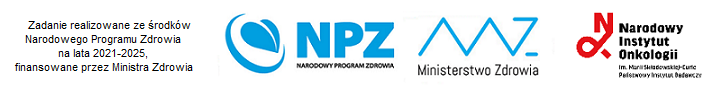 Załącznik nr 3 do  ZO-10/22/BDDotyczy: prowadzenia spotkań superwizyjnych dla Zespołu Telefonicznej  Poradni Pomocy PalącymWYKAZ OSÓBw imieniu:……………………………………………………………………..................................................................................………………………………………………………………...............................................................................................pełna nazwa/firma Wykonawcy, adres, w zależności od podmiotu:  NIP/PESEL, KRS/CEiDGPrzedstawiam następujący wykaz osób, które uczestniczyć będą w wykonywaniu zamówienia:Wykaz w zakresie kryterium oceny ofert nie podlega uzupełnieniu. Brak wypełnionego wykazu osób w zakresie kryterium oceny ofert skutkować będzie przyznaniem przez Zamawiającego 0 pkt.  ……………………………….. 					                                                                                                                                                                                        ……………………………………..      miejscowość, data,                   			                                                                                                                                                                                                          podpis i pieczątka imienna pieczęć firmowa wykonawcy					                                                                                                                                                                                               osoby upoważnionejdotyczy: warunków udziału w postępowaniudotyczy: warunków udziału w postępowaniudotyczy: kryterium oceny ofert tj. „Doświadczenie osób skierowanych do realizacji zadania”Lp.Imię i nazwisko osoby/osóbRodzaj posiadanego doświadczeniaPotwierdzenie posiadania min. 3-letniego doświadczenia (TAK/NIE)dotyczy: kryterium oceny ofert tj. „Doświadczenie osób skierowanych do realizacji zadania”doświadczenie (w latach)  w zakresie realizacji superwizji grupowych dla osób pracujących w obszarze pomocy  psychologicznej  □ powyżej 3 do 5 lat □ powyżej 5 latX – odpowiednio wpisaćdoświadczenie (w latach)  w zakresie realizacji superwizji grupowych dla osób pracujących w obszarze pomocy  psychologicznej  doświadczenie (ilość grup) w zakresie realizacji superwizji grupowych z wykorzystaniem PSR/TSR□ 2-3 grup □ 4 lub więcej grup     X – odpowiednio wpisaćdoświadczenie (ilość grup) w zakresie realizacji superwizji grupowych dla osób  prowadzących poradnictwo przez telefon□ 2-3 grup □ 4 lub więcej grup     X – odpowiednio wpisać